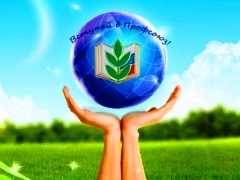 Профсоюз сегодня – это единственная организация, которая защищает социально – экономические права работников, добивается выполнения социальных гарантий, улучшает микроклимат в коллективе. Поздравляемсо вступлениемв Профсоюзную организациюМБОУ СОШ № 2Мизинову Юлию АнатольевнуПогодаеву Наталью Петровну